Unterrichtsversuche im EnergieparkThema: 		Solarkocher-Energiequelle Unterrichtsfach: 	PhysikKlassenstufe: 		9Lernbereich:		Wahlpflicht 2: Energie von Wind und Sonne   Ziele: Die Schülerwenden ihr Wissen über Energieumformungen anmessen geeignete Größen und Berechnen die Energiebeurteilen die Brandgefahr bei sphärischen FlächenArbeitsauftrag: Ermitteln Sie die Energie und die Leistung, um 1l Wasser mit dem Solarkocher zu erwärmen. Führen Sie die gleiche Erwärmung mit einer anderen Energiequelle durch.Materialien: SolarkocherUhrMessbecherThermometerGefäßStrom- und SpannungsmessgerätTafelwerkTaschenrechnerAuswertung: Ordnen Sie das Experiment in die aktuelle Energieproblematik ein.  Bewerten Sie die Wirkungsgrade beider Verfahren. Führen Sie eine Fehleranalyse durch.     (Hennig, privat)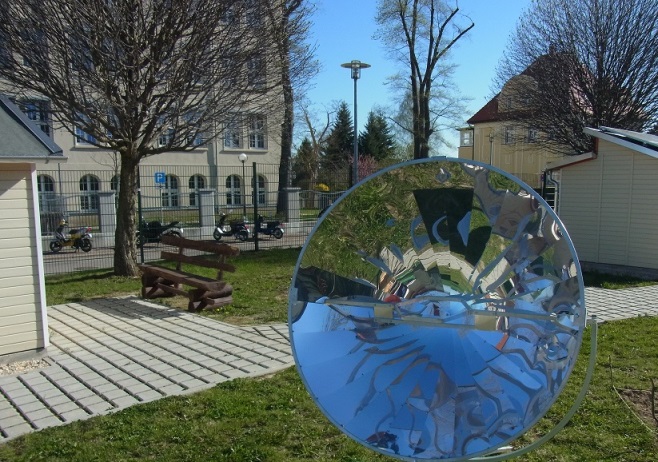 